Pasieka DenysExperience:Documents and further information:Panama Endorsement- EK657531, 05.11.2012-2017 Able Seamen.Medical Commission - 23.09.2013-2014.Position applied for: Ordinary SeamanDate of birth: 24.04.1988 (age: 29)Citizenship: UkraineResidence permit in Ukraine: NoCountry of residence: UkraineCity of residence: KerchPermanent address: General Petrova 12 str,  48Contact Tel. No: +38 (065) 615-29-73 / +38 (099) 950-99-03E-Mail: paseka7777@mail.ruU.S. visa: NoE.U. visa: NoUkrainian biometric international passport: Not specifiedDate available from: 04.12.2013English knowledge: GoodMinimum salary: 850 $ per month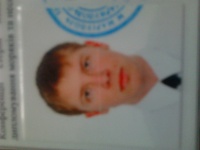 PositionFrom / ToVessel nameVessel typeDWTMEBHPFlagShipownerCrewingAble Seaman31.01.2013-03.06.2013KazakhGeneral Cargo41822040 kWt-PanamaBaltasar Shipping&mdash;Ordinary Seaman20.02.2011-10.09.2012Globus SevastopolGeneral Cargo608 RT838 kWt-Ukraine&mdash;Ordinary Seaman05.06.2010-30.11.2010SeabreezeGeneral Cargo49921766 KWT-KomoroKama Seventeen Shipping&mdash;